LONGTON LANE PRIMARY SCHOOL                                                                                               SUBJECT:  DT                                                              						YEAR  1  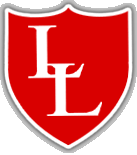                    ‘Believe and Achieve’National Curriculum Subject ContentDesigndesign purposeful, functional, appealing products for themselves and other users based on design criteria 1generate, develop, model and communicate their ideas through talking, drawing, templates, mock-ups and, where appropriate, information and communication technology 2Makeselect from and use a range of tools and equipment to perform practical tasks [for example, cutting, shaping, joining and finishing] 3select from and use a wide range of materials and components, including construction materials, textiles and ingredients, according to their characteristics 4Evaluateexplore and evaluate a range of existing products 5evaluate their ideas and products against design criteria 6Technical knowledgebuild structures, exploring how they can be made stronger, stiffer and more stable 7explore and use mechanisms [for example, levers, sliders, wheels and axles], in their products.8Cooking and Nutritionuse the basic principles of a healthy and varied diet to prepare dishes 9understand where food comes from. 10National Curriculum Subject ContentDesigndesign purposeful, functional, appealing products for themselves and other users based on design criteria 1generate, develop, model and communicate their ideas through talking, drawing, templates, mock-ups and, where appropriate, information and communication technology 2Makeselect from and use a range of tools and equipment to perform practical tasks [for example, cutting, shaping, joining and finishing] 3select from and use a wide range of materials and components, including construction materials, textiles and ingredients, according to their characteristics 4Evaluateexplore and evaluate a range of existing products 5evaluate their ideas and products against design criteria 6Technical knowledgebuild structures, exploring how they can be made stronger, stiffer and more stable 7explore and use mechanisms [for example, levers, sliders, wheels and axles], in their products.8Cooking and Nutritionuse the basic principles of a healthy and varied diet to prepare dishes 9understand where food comes from. 10National Curriculum Subject ContentDesigndesign purposeful, functional, appealing products for themselves and other users based on design criteria 1generate, develop, model and communicate their ideas through talking, drawing, templates, mock-ups and, where appropriate, information and communication technology 2Makeselect from and use a range of tools and equipment to perform practical tasks [for example, cutting, shaping, joining and finishing] 3select from and use a wide range of materials and components, including construction materials, textiles and ingredients, according to their characteristics 4Evaluateexplore and evaluate a range of existing products 5evaluate their ideas and products against design criteria 6Technical knowledgebuild structures, exploring how they can be made stronger, stiffer and more stable 7explore and use mechanisms [for example, levers, sliders, wheels and axles], in their products.8Cooking and Nutritionuse the basic principles of a healthy and varied diet to prepare dishes 9understand where food comes from. 10Year GroupBridgesConstruction - Levers/SlidersPizzaCooking and nutritionFabric BooksTextiles     1Think of some ideas of their ownExplain what they want to doUse pictures and words to planDescribe their finished creations and if appropriate how they work Talk about how they could make their creation betterTalk about their own work and things that other people have doneMake a structure using different materialsMake their model stronger if it needs to beTalk with others about how they want to construct their productSelect appropriate resources and tools for their building projectsMake simple plans before making objects e.g. drawings, arranging pieces of construction before buildingThink of some ideas of their ownExplain what they want to doUse pictures and words to planDescribe their finished creations and if appropriate how they work Talk about how they could make their creation betterTalk about their own work and things that other people have doneCut food safelyDescribe the texture of foodsWash their hands and make sure that surfaces are cleanThink of interesting designs when creating a food productUnderstand where food comes fromThink of some ideas of their ownExplain what they want to doUse pictures and words to planDescribe their finished creations and if appropriate how they work Talk about how they could make their creation betterTalk about their own work and things that other people have doneMeasure textilesJoin textiles together to make somethingCut textilesExplain why they chose a certain textileDeveloping, planning and communicating ideasWorking with tools, equipment, materials and components to make quality productsEvaluating processes and productsCooking and nutritionTextilesMechanismsUse of materialsConstruction